Uživatelský manuál – Aetertek AT-218Základní funkceProtištěkací režim Dosah až 550 metrů9 úrovní korekce100 % vodotěsný přijímač Umožňuje ovládat jedním vysílačem dva psy individuálně nebo zároveň. Obsah balení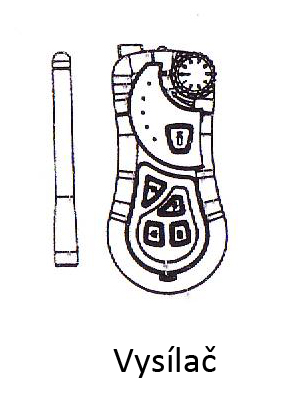 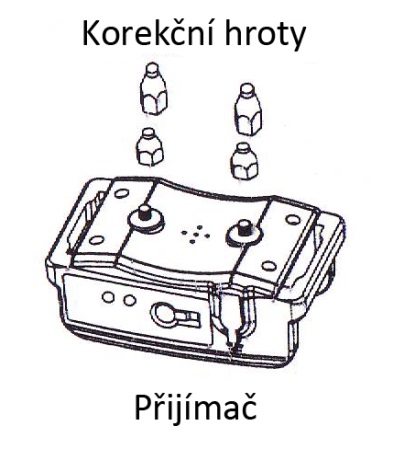 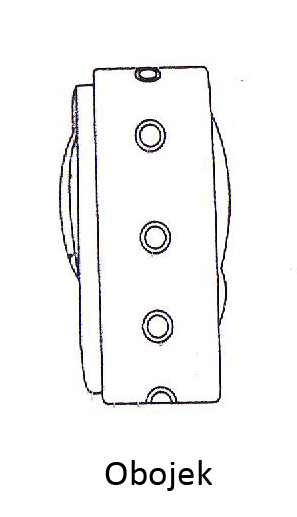 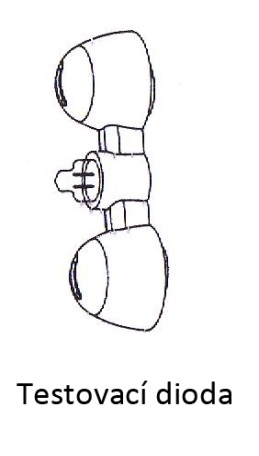 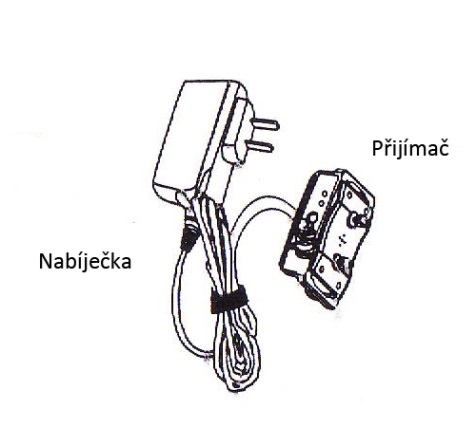 Dobíjení přijímačeOdkryjte gumové víčko na zařízení pro přístup k nabíjecímu konektoru.Zapojte nabíječku do sítě a do konektoru na zařízení.Při nabíjení svítí červené světlo. Po úplném nabití se rozsvítí modré světlo. Baterie je plně nabita za zhruba 3 hodiny. Při prvních třech nabíjeních nabíjejte alespoň 4 hodiny.Aktivace vysílačky1. Odejměte kryt baterie na zadní straně vysílačky.2. Vložte 9V baterii 3. Zavřete kryt baterie4. Našroubujte anténu a utáhněte rukou.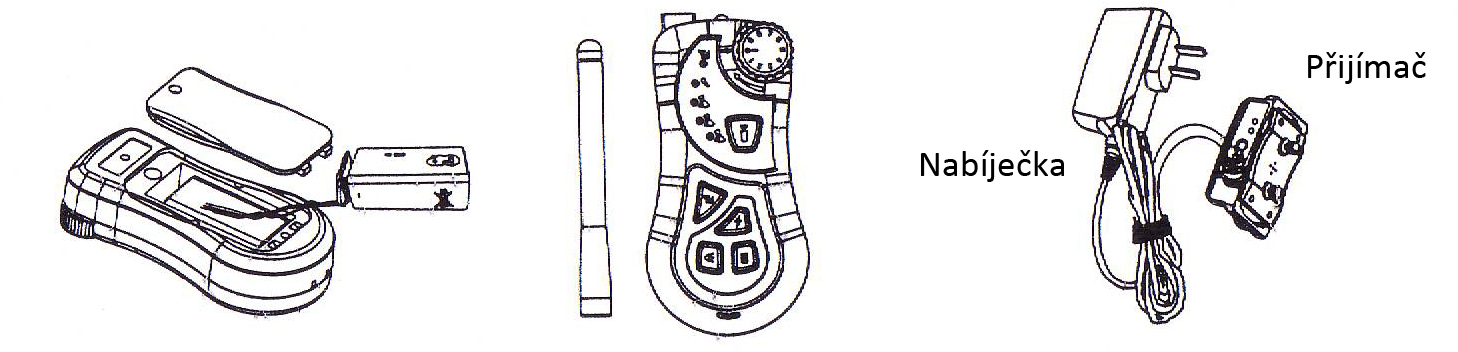 Tlačítka na vysílačceTlačítko se symbolem svítilny – zapne/vypne svítilnu a v kombinaci s tlačítkem zvukového upozornění zapne/vypne protištěkací režimTlačítko se symbolem psa – změna kanálu – ovládání přijímače č. 1, volitelného přijímače č. 2 (pro druhého psa) a obou přijímačů najednou.Tlačítko se symbolem blesku (červené) aktivuje elektrostatický výboj o nastavené intenzitě. Tlačítko se symbolem reproduktoru – aktivuje zvukové upozorněníTlačítko se symbolem vibrací – aktivuje vibrační upozorněníPoznámka: Funkce se vysílá tak dlouho, jak tlačítko držíte. Při zmáčknutí jej mačkejte na doraz a držte alespoň 1 vteřinu, aby došlo k spolehlivému vyslání signálu.Přizpůsobte intenzitu impulzu: otáčejte kolečkem do té doby, než bude šipka směřovat na Vámi vybrané číslo, poté zmáčkněte tlačítko příkazu po dobu 2 vteřin (při velmi rychlém a slabém zmáčknutí nemusí dojít k vyslání příkazu).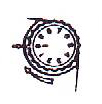 Příprava přijímače Zvolte vhodné hroty dle délky srsti psa a zašroubujte je pevně do přijímače.Plastový obojek protáhněte otvory na bocích přijímače. 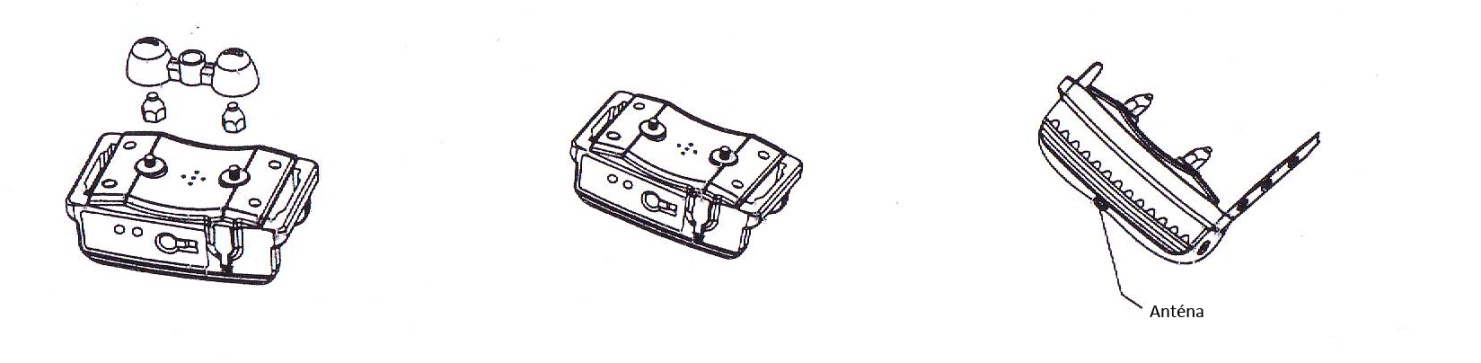 Pracovní podmínkyPracuje uvnitř i venkuHloubka vody by neměla překročit 0.5 metruFunguje do nadmořské výšky 2000 metrůFunguje v teplotách od -20 až +60 stupňů CelsiaVypnutí/Zapnutí přijímače a spárování vysílačky s přijímačemZmáčkněte a držte tlačítko on/off na přijímači 5 vteřin, rozsvítí se červené LED světlo.Zmáčkněte jakékoliv akční tlačítko na vysílačce (impulz, vibrace nebo zvuk), poté přijímač pípne a červené LED světlo na přijímači se vypne.Modré LED světlo na přijímači blikne každých 10 vteřin, což značí, že je přijímač ve spojený s vysílačkou.Poznámky:Pro vypnutí přijímače zmáčkněte a podržte tlačítko on/off (zapnout/vypnout) 5-ti vteřin, červené a modré LED světlo jednou blikne a přijímač jednou zavibruje.Pokaždé, když vypnete přijímač, musíte znovu zopakovat spárování vysílače s přijímačem.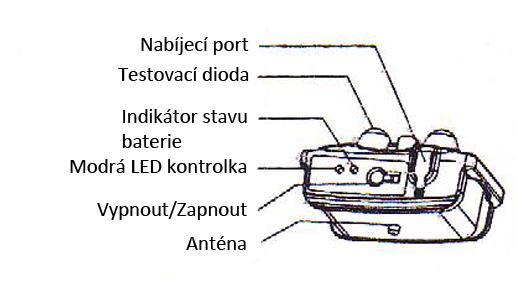 Protištěkací funkceInteligentní protištěkací režim se aktivuje kombinací kláves na vysílačce. Přijímač musí být zapnut!  (Při držení tlačítka Svítilny, rychle zmáčkněte tlačítko Zvukového upozornění. To aktivuje protištěkací režim. Na vysílačce se rozsvítí kontrolka vedle obrázku mikrofonu.Deaktivaci proveďte stejným způsobem.TestováníPoté co spustíte přijímač, zmáčkněte tlačítko ON/OFF třikrát za sebou, přijímač zapípá, zavibruje a nakonec vydá impulz. To znamená, že pracuje správně.Test impulzu: přiložte testovací výbojku na korekční hroty, když výbojku zabliká, korekce je funkční.Tipy k použitíTento výcvikový obojek je určen k tréninku chování a není navržen pro užívání bez nezbytné interakce. Vždy odměňte psa za správné chování. Na našem Youtube kanálu naleznete mnoho užitečných rad pro výcvik psa, či použití a instalace elektronických výcvikových pomůcek: www.Youtube.com/ ElektroObojky Ústní příkazy doplněné odměnou budou mít velký podíl na úspěchu výcviku.Věk psa by měl být alespoň 6 měsíců, než začnete trénovat.Používejte ústní příkazy, elektronický obojek pouze tehdy, je-li to nezbytné. Buďte konzistentní, co se týče znění ústních příkazů - používejte vždy stejná slova.Užívejte zvukový signál jako varování. Pes si přivykne tomu, že po zvukovém signálu přichází impulz a rychle se naučí vnímat pípání jako varování.Systém by neměl být použit pro psy s agresivní povahou - v tomto případě se poraďte o vhodnosti užití s vaším veterinářem nebo profesionálním trenérem. BezpečnostPro zajištění maximálního efektu a bezpečnosti vašeho psa, kontrolujte často umístění obojku, jeho správné utažení a umístění elektrod. Kontrolujte kůži v místech elektrod, zda se nevyskytuje vyrážka či podráždění. V takovém případě obojek co nejčastěji sundávejte, případně se poraďte se vaším veterinářem.Obojek by měl být nošen nepřetržitě déle než 12 hodin (jedná se o obecné doporučení pro všechny obojky, i neelektrické).Omyjte psův krk v místě umístění elektrod tak často, jak je potřeba. Hlavní problémyZdá se, že obojek nepracuje správněUjistěte se, že je přijímač i vysílač plně nabitýDle instrukcí obojek spárujte s vysílačkouUjistěte se, že není intenzita korekcí na nulové intenzitěUjistěte se, že obojek nebyl vysílačem vypnutUjistěte se, že mále na vysílačce zvolen správný přijímačSpárujte obojek, nastavte intenzitu a vyzkoušejte znovuPřijímač nebo vysílačka se nenabíjíUjistěte se, že máte správně zapojeny konektory do sítě a zařízeníOtestujte obě zařízení, zda není závada v nabíječce nebo sítiMůj pes nereaguje na korekceOtestujte přijímač dle instrukcíUjistěte se, že se elektrody dotýkají kůžeZvyšte intenzitu korekcíVideaNa našem Youtube kanálu naleznete mnoho užitečných rad pro výcvik psa, či použití a instalace elektronických výcvikových pomůcek: www.Youtube.com/ ElektroObojkyProhlášení o shodě, záruční a pozáruční servisPřístroj byl schválen pro použití v zemích EU a je proto opatřen značkou CE. Veškerá potřebná dokumentace je k dispozici na webových stránkách dovozce, na vyžádání u dovozce a na prodejně u dovozce.Adresa, na které naleznete prohlášení o shodě a aktuální návod (záložka ke stažení):http://www.elektro-obojky.cz/vycvikove-obojky/188-vycvikovy-obojek-aetertek-at-218-vodotesny.htmlZměny technických parametrů, vlastností a tiskové chyby vyhrazeny.Záruční a pozáruční opravy zabezpečuje dovozce:NESCIO s. r.o.,Obchodní náměstí 1590/4, PrahaInfolinka: 721 471 118Prodejna: 775 595 558Email: info@elektro-obojky.cz 